ANSÖKAN OM ATT VARA GODKÄND AVSÄNDARE VID UPPRÄTTANDE AV  KONTROLLEXEMPLAR T5 (TVKT5)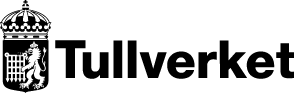 * Personuppgifter i tjänsten kundregistret finns på tullverket.seAnkomstdatum hos Tullverket dnrSökande (namn och adress)EORI-nummerSökande (namn och adress)E-postSökande (namn och adress)TelefonnummerKontaktperson (namn och telefonnummer)Kontaktperson (namn och telefonnummer)Adress där verksamheten bedrivs (om annan än ovan)Adress där verksamheten bedrivs (om annan än ovan)Företaget har för avsikt att använda tillståndet som Exportör	 OmbudFöretaget har för avsikt att använda tillståndet som Exportör	 OmbudAntal exportsändningar per månad 1-10 stycken	 11-30 stycken	  fler än 30 styckenAntal exportsändningar per månad 1-10 stycken	 11-30 stycken	  fler än 30 styckenFör vilka varuslag kommer företaget att utfärda kontrollexemplar T5?För vilka varuslag kommer företaget att utfärda kontrollexemplar T5?Särskilda upplysningar (exempelvis om ert företag har tillstånd till lokalt klareringsförfarande för export (godkänd exportör), egna förseglingar eller annat).Särskilda upplysningar (exempelvis om ert företag har tillstånd till lokalt klareringsförfarande för export (godkänd exportör), egna förseglingar eller annat).Vem på företaget ansvarar för formaliteterna när varorna skickas iväg?TelefonnummerUpplysningar till enskilda näringsidkare (enskilda firmor).
Alla som har tillstånd hos Tullverket ingår i vårt kundregister. Registret publicerar vi på vår webbplats, tullverket.se. Information om dig som är enskild näringsidkare (dvs. din firma är registrerad på ditt personnummer) publicerar vi inte på webbplatsen utan ditt samtycke.*Personuppgifter (namn, adress och personnummer) som jag lämnar i denna ansökan får behandlas för publicering på Tullverkets webbplats. Ja	 NejPersonuppgifter (namn, adress och personnummer) som jag lämnar i denna ansökan får behandlas för publicering på Tullverkets webbplats. Ja	 NejUnderskrift
Namnteckning av behörig firmatecknare eller person med fullmakt.OrtDatumUnderskrift
Namnteckning av behörig firmatecknare eller person med fullmakt.NamnförtydligandeNamnförtydligande